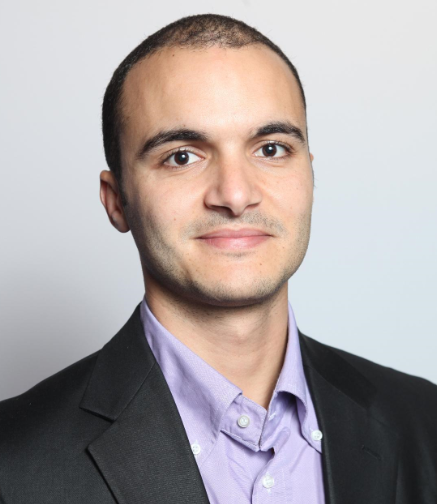 MEHDI AOUADI29 ans11 Rue d’Aquitaine92160 Antony - FranceTél: (+33) 7 51 97 04 43Ingénieur Génie Civil À la recherche: Poste Ingénieur GCDisponibilité : ImmédiateMobilité : Toute la FranceIngénieur Génie Civil À la recherche: Poste Ingénieur GCDisponibilité : ImmédiateMobilité : Toute la FranceE-mail: aouadi.mahdi@hotmail.frEXPÉRIENCES PROFESSIONNELLESEXPÉRIENCES PROFESSIONNELLESEXPÉRIENCES PROFESSIONNELLESEXPÉRIENCES PROFESSIONNELLES2016 (Janvier – Avril) : IKOS Consulting – Rhône Alpes, FranceIngénieur Consultant2016 (Janvier – Avril) : IKOS Consulting – Rhône Alpes, FranceIngénieur Consultant2016 (Janvier – Avril) : IKOS Consulting – Rhône Alpes, FranceIngénieur Consultant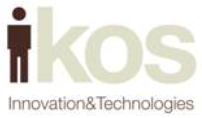 Client : Siemens T&D - Grenoble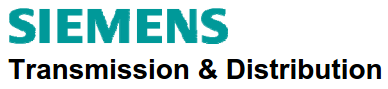 Période : 2016 (Janvier – Février)Poste : Ingénieur d’étudesMissions et tâches réalisées : Étude et dimensionnement :	- Structures métalliques supports (Isolateurs, Parafoudres, CVT.)	- Fondations béton armé (Dead Tank, Charpentes support, Transfo, Container Contrôle Commande.)Préparation du rapport base de conception et des rapports de calculsPréparation des plans de coffrage/ferraillageSuivi des études avec le bureau d’étude sous-traitantProjets : Sous-Station électrique 90/11kV - Cap Des Biches, SénégalExtension du Poste PIC-Chartreux - Ballainvilliers, FranceClient : Siemens T&D - GrenoblePériode : 2016 (Janvier – Février)Poste : Ingénieur d’étudesMissions et tâches réalisées : Étude et dimensionnement :	- Structures métalliques supports (Isolateurs, Parafoudres, CVT.)	- Fondations béton armé (Dead Tank, Charpentes support, Transfo, Container Contrôle Commande.)Préparation du rapport base de conception et des rapports de calculsPréparation des plans de coffrage/ferraillageSuivi des études avec le bureau d’étude sous-traitantProjets : Sous-Station électrique 90/11kV - Cap Des Biches, SénégalExtension du Poste PIC-Chartreux - Ballainvilliers, FranceClient : Siemens T&D - GrenoblePériode : 2016 (Janvier – Février)Poste : Ingénieur d’étudesMissions et tâches réalisées : Étude et dimensionnement :	- Structures métalliques supports (Isolateurs, Parafoudres, CVT.)	- Fondations béton armé (Dead Tank, Charpentes support, Transfo, Container Contrôle Commande.)Préparation du rapport base de conception et des rapports de calculsPréparation des plans de coffrage/ferraillageSuivi des études avec le bureau d’étude sous-traitantProjets : Sous-Station électrique 90/11kV - Cap Des Biches, SénégalExtension du Poste PIC-Chartreux - Ballainvilliers, FranceClient : Siemens T&D - GrenoblePériode : 2016 (Janvier – Février)Poste : Ingénieur d’étudesMissions et tâches réalisées : Étude et dimensionnement :	- Structures métalliques supports (Isolateurs, Parafoudres, CVT.)	- Fondations béton armé (Dead Tank, Charpentes support, Transfo, Container Contrôle Commande.)Préparation du rapport base de conception et des rapports de calculsPréparation des plans de coffrage/ferraillageSuivi des études avec le bureau d’étude sous-traitantProjets : Sous-Station électrique 90/11kV - Cap Des Biches, SénégalExtension du Poste PIC-Chartreux - Ballainvilliers, France2015 (Juin – Novembre) : EDF – CIH Bourget du lac, FranceIngénieur Stagiaire (6mois)2015 (Juin – Novembre) : EDF – CIH Bourget du lac, FranceIngénieur Stagiaire (6mois)2015 (Juin – Novembre) : EDF – CIH Bourget du lac, FranceIngénieur Stagiaire (6mois)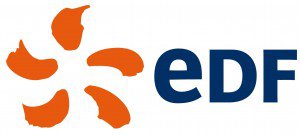 Problématiques vibratoires dans les usines hydroélectriques : Application Usine de la CocheL’endommagement du béton : étude de la raideur du béton pour des calculs vibratoiresApplication sur des éléments structurels en béton armé avec Code ASTERProblématiques vibratoires dans les usines hydroélectriques : Application Usine de la CocheL’endommagement du béton : étude de la raideur du béton pour des calculs vibratoiresApplication sur des éléments structurels en béton armé avec Code ASTERProblématiques vibratoires dans les usines hydroélectriques : Application Usine de la CocheL’endommagement du béton : étude de la raideur du béton pour des calculs vibratoiresApplication sur des éléments structurels en béton armé avec Code ASTERProblématiques vibratoires dans les usines hydroélectriques : Application Usine de la CocheL’endommagement du béton : étude de la raideur du béton pour des calculs vibratoiresApplication sur des éléments structurels en béton armé avec Code ASTER2010 – 2014 : Engineering Procurement & Project Management - EPPM, TunisieIngénieur d’Études (4ans)2010 – 2014 : Engineering Procurement & Project Management - EPPM, TunisieIngénieur d’Études (4ans)2010 – 2014 : Engineering Procurement & Project Management - EPPM, TunisieIngénieur d’Études (4ans)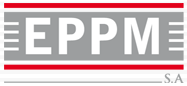 Secteurs d’activités :Industrie de l'énergie et des procédés (Oil and gas, pétrochimie, traitements des eaux, dessalement d'eau de mer),Infrastructures (Bâtiments et travaux publics),Aménagement hydrauliques (Stations de pompages et adduction d'eau potable).Missions et tâches réalisées : Étude et dimensionnement : 	- Structures en béton armé (bâtiments, fondations des équipements, cuvettes de rétention, fondation des bacs de 		stockage …)	- Structures métalliques (Abris/Hangars, supportage tuyauterie, piperack/pipe supports …)	- Fondations profondes (pieux béton armé, pieux métalliques battus)Préparation des rapports de calculsVérification des plans de coffrage/ferraillageVérification des plans de structure métallique et les détails d’assemblagesLes projets :-  Les Études d'Ingénierie et la Conception  de la Station de Re-raffinage d’Huile de Lubrification pour STBE (SAUDI TECHNOLOGY BASE EST) – Arabie Saoudite- Les Études d'Ingénierie de détaille for South ANNAJMA « Early Production Facilities Package » – Soudan- Études d'Ingénierie et de Conception d'un package de séparation de gaz combustible sur la plateforme ASPF2 au gisement de pétrole situé au large ASHTART – Tunisie-  Conception de pipeline d’évacuation des eaux usées, Entrepôt de déchets chimiques, Aire de dépôt couverte pour  PETRONAS CARIGALI IRAQ HOLDING B.V.  – Iraq- Étude et Réalisation d'une station d'épuration Phase 1 en EPC – Arabie Saoudite Secteurs d’activités :Industrie de l'énergie et des procédés (Oil and gas, pétrochimie, traitements des eaux, dessalement d'eau de mer),Infrastructures (Bâtiments et travaux publics),Aménagement hydrauliques (Stations de pompages et adduction d'eau potable).Missions et tâches réalisées : Étude et dimensionnement : 	- Structures en béton armé (bâtiments, fondations des équipements, cuvettes de rétention, fondation des bacs de 		stockage …)	- Structures métalliques (Abris/Hangars, supportage tuyauterie, piperack/pipe supports …)	- Fondations profondes (pieux béton armé, pieux métalliques battus)Préparation des rapports de calculsVérification des plans de coffrage/ferraillageVérification des plans de structure métallique et les détails d’assemblagesLes projets :-  Les Études d'Ingénierie et la Conception  de la Station de Re-raffinage d’Huile de Lubrification pour STBE (SAUDI TECHNOLOGY BASE EST) – Arabie Saoudite- Les Études d'Ingénierie de détaille for South ANNAJMA « Early Production Facilities Package » – Soudan- Études d'Ingénierie et de Conception d'un package de séparation de gaz combustible sur la plateforme ASPF2 au gisement de pétrole situé au large ASHTART – Tunisie-  Conception de pipeline d’évacuation des eaux usées, Entrepôt de déchets chimiques, Aire de dépôt couverte pour  PETRONAS CARIGALI IRAQ HOLDING B.V.  – Iraq- Étude et Réalisation d'une station d'épuration Phase 1 en EPC – Arabie Saoudite Secteurs d’activités :Industrie de l'énergie et des procédés (Oil and gas, pétrochimie, traitements des eaux, dessalement d'eau de mer),Infrastructures (Bâtiments et travaux publics),Aménagement hydrauliques (Stations de pompages et adduction d'eau potable).Missions et tâches réalisées : Étude et dimensionnement : 	- Structures en béton armé (bâtiments, fondations des équipements, cuvettes de rétention, fondation des bacs de 		stockage …)	- Structures métalliques (Abris/Hangars, supportage tuyauterie, piperack/pipe supports …)	- Fondations profondes (pieux béton armé, pieux métalliques battus)Préparation des rapports de calculsVérification des plans de coffrage/ferraillageVérification des plans de structure métallique et les détails d’assemblagesLes projets :-  Les Études d'Ingénierie et la Conception  de la Station de Re-raffinage d’Huile de Lubrification pour STBE (SAUDI TECHNOLOGY BASE EST) – Arabie Saoudite- Les Études d'Ingénierie de détaille for South ANNAJMA « Early Production Facilities Package » – Soudan- Études d'Ingénierie et de Conception d'un package de séparation de gaz combustible sur la plateforme ASPF2 au gisement de pétrole situé au large ASHTART – Tunisie-  Conception de pipeline d’évacuation des eaux usées, Entrepôt de déchets chimiques, Aire de dépôt couverte pour  PETRONAS CARIGALI IRAQ HOLDING B.V.  – Iraq- Étude et Réalisation d'une station d'épuration Phase 1 en EPC – Arabie Saoudite Secteurs d’activités :Industrie de l'énergie et des procédés (Oil and gas, pétrochimie, traitements des eaux, dessalement d'eau de mer),Infrastructures (Bâtiments et travaux publics),Aménagement hydrauliques (Stations de pompages et adduction d'eau potable).Missions et tâches réalisées : Étude et dimensionnement : 	- Structures en béton armé (bâtiments, fondations des équipements, cuvettes de rétention, fondation des bacs de 		stockage …)	- Structures métalliques (Abris/Hangars, supportage tuyauterie, piperack/pipe supports …)	- Fondations profondes (pieux béton armé, pieux métalliques battus)Préparation des rapports de calculsVérification des plans de coffrage/ferraillageVérification des plans de structure métallique et les détails d’assemblagesLes projets :-  Les Études d'Ingénierie et la Conception  de la Station de Re-raffinage d’Huile de Lubrification pour STBE (SAUDI TECHNOLOGY BASE EST) – Arabie Saoudite- Les Études d'Ingénierie de détaille for South ANNAJMA « Early Production Facilities Package » – Soudan- Études d'Ingénierie et de Conception d'un package de séparation de gaz combustible sur la plateforme ASPF2 au gisement de pétrole situé au large ASHTART – Tunisie-  Conception de pipeline d’évacuation des eaux usées, Entrepôt de déchets chimiques, Aire de dépôt couverte pour  PETRONAS CARIGALI IRAQ HOLDING B.V.  – Iraq- Étude et Réalisation d'une station d'épuration Phase 1 en EPC – Arabie Saoudite FORMATIONS FORMATIONS  2014 / 2015            Mastère Spécialisé Génie Civil des Grands Ouvrages pour l’Énergie Paris - France         École Nationale des Ponts et Chaussées / École Centrale Paris 2007 / 2010            Diplôme Ingénieur en Génie Civil Tunis - Tunisie        École Nationale des Ingénieurs de Tunis 2005 / 2007            Cycle Préparatoire aux Études d’Ingénieurs Math-Physique Tunis - Tunisie        Institut Préparatoire aux Écoles d’Ingénieurs de Tunis 2014 / 2015            Mastère Spécialisé Génie Civil des Grands Ouvrages pour l’Énergie Paris - France         École Nationale des Ponts et Chaussées / École Centrale Paris 2007 / 2010            Diplôme Ingénieur en Génie Civil Tunis - Tunisie        École Nationale des Ingénieurs de Tunis 2005 / 2007            Cycle Préparatoire aux Études d’Ingénieurs Math-Physique Tunis - Tunisie        Institut Préparatoire aux Écoles d’Ingénieurs de TunisCOMPÉTENCESCOMPÉTENCES- Logiciels maîtrisés : Robot, Graitec, Staad Pro, Code Aster, Autocad, Foxta, MS Office (Word, Excel).- Codes de calculs utilisés : BAEL, CM66, NV65, PS92, Eurocodes (1, 2, 3,8), ACI, AISC, ASCE, API.- Langues : 	Arabe 	  :   Langue maternelle		Français :   Bilingue		Anglais  :   Courant  (TOEIC 955/990)CENTRES D’INTÉRÊT CENTRES D’INTÉRÊT - Sports : Football (participation à un tournoi inter département à l’école d’ingénieur),- Club : Membre du club ENIT.NET (club informatique à l’école d’ingénieur : participation à des workshops d’initiation au langage Visual Basic).- Sports : Football (participation à un tournoi inter département à l’école d’ingénieur),- Club : Membre du club ENIT.NET (club informatique à l’école d’ingénieur : participation à des workshops d’initiation au langage Visual Basic).